調査井戸の位置図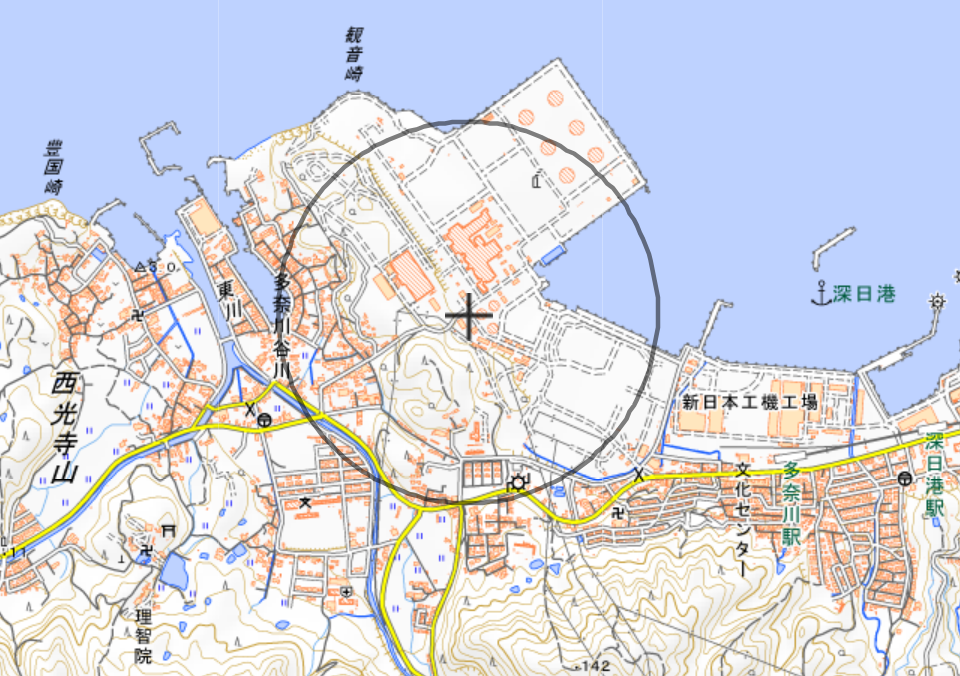 　　　　　　　　　　　　　地理院地図（国土地理院ホームページ）を基に大阪府が編集